共青团烟台职业学院第三次代表大会暨烟台职业学院第三次学生代表大会筹备会议材料共青团烟台职业学院委员会二 O 一九年三月目	录1.关于召开共青团烟台职业学院第三次代表大会、烟台职业学院第三次学生代表大会的通知....................................12.共青团烟台职业学院第三次代表大会、烟台职业学院第三次学生代表大会代表选举产生办法..................................43.共青团烟台职业学院第三次代表大会、烟台职业学院第三次学生代表大会代表名额分配表....................................74.关于出席共青团烟台职业学院第三次代表大会、烟台职业学院第三次学生代表大会代表选举工作的情况报告 ...................85.共青团烟台职业学院第三次代表大会、烟台职业学院第三次学生代表大会代表情况汇总表................................... 106.共青团烟台职业学院第三次代表大会、烟台职业学院第三次学生代表大会代表登记表....................................... 127.共青团烟台职业学院第三次代表大会委员候选人推选办法....168.共青团烟台职业学院第三次代表大会委员候选人登记表......17关于召开共青团烟台职业学院第三次代表大会、烟台职业学院第三次学生代表大会的通知各部门、各单位：根据《中国共产主义青年团章程》（以下简称《团章》）和《中国共产主义青年团基层组织选举规则》（以下简称《基层组织选举规则》）《高校共青团改革实施方案》的有关规定，结合我院实际，经学院党委、团市委批准，定于 2019 年 4 月 26 日召开共青团烟台职业学院第三次代表大会、烟台职业学院第三次学生代表大会(以下简称双代会)。现将有关事项通知如下：一、指导思想共青团烟台职业学院第三次代表大会、烟台职业学院第三次学生代表大会将高举习近平新时代中国特色社会主义思想伟大旗帜，全面贯彻党的十九大、团的十八大精神，把培养社会主义建设者和接班人作为根本任务，把巩固和扩大党执政的青年群众基础作为政治责任，把围绕中心、服务大局作为工作主线，团结和带领广大青年学生满怀信心跟党走，在建设“全国文明校园”和“中国特色高水平高等职业学校和专业建设计划”双创目标征程中，努力成长为堪当民族复兴大任的时代新人。主要议程1.听取和审议共青团烟台职业学院第二届委员会的工作报告；2.选举产生共青团烟台职业学院第三届委员会；3.听取和审议烟台职业学院第十四届学生会的工作报告；4.选举产生烟台职业学院第十五届学生会。三、代表选举根据《团章》和《基层组织选举规则》相关规定，从我院实际出发，按照有利于组织和召开会议、有利于讨论和决定问题、代表兼顾代表性和广泛性的原则，经学院党委批准，本次团代会的代表名额为 220人，约占我院团员总数的 1.7%；学代会代表的名额是180人，约占我院学生总数的1.1%。其中党员代表不超过 50%，女代表不少于 25%，少数民族代表占一定比例，列席代表若干。各级团组织按照《共青团烟台职业学院第三次代表大会、烟台职业学院第三次学生代表大会代表选举产生办法》（附件 1），自下而上酝酿推荐和选举本次团代会代表、学代会代表。四、工作要求（一）高度重视。各级团组织、广大团员青年要充分认识双代会的重要意义。第三次团代会、学代会是我院广大团员青年政治生活中的一件大事，是在深入学习贯彻党的十九大会议精神、全面落实团的十八大精神、加快实施学院建设发展的关键时期召开的一次十分重要的会议，肩负着承前启后、继往开来的历史使命。要通过双代会的胜利召开，进一步提升我院共青团工作、学生管理工作的科学化水平，团结带领全院广大团员青年，为学院改革建设发展贡献自己的青春和智慧。（二）认真组织。双代会筹备工作在学院党委领导下进行。全院团的组织要精心组织，充分发动，认真学习《团章》和《基层组织选举规则》，严格按照代表名额分配表（见附件2）选举代表，选举结束后请填写《代表选举情况工作报告》（附件3）及《代表情况汇总表》（附件 4）和《代表登记表》（附件 5）。代表选举工作结束后，各选举单位立即着手推荐共青团委员会委员候选人（附件 6 和附件 7），附件7与附件3、4、5一并于4月2日17点前提交。以上材料均提供纸质版、电子版各一份，另附双代会代表电子照片【用于制作代表证，电子照片为近期拍摄、竖版2寸免冠、白色背景、jpeg格式，图片不小于400KB（建议分辨率设置为300像素/英寸），图片命名为选举单位+本人姓名（如：机械工程系+李某某.jpeg）】，电子版发送至学生处（团委）邮箱ty6692272@163.com，纸质版材料报送团委办公室327。（三）搞好宣传。各单位各部门要深入广泛地在全体团员青年中传达本精神，组织有效的宣传和动员，充分发扬民主，使全体团员青年关心、关注并以高度负责的精神积极参与双代会。在大会召开之前，开展以“迎接双代会胜利召开”为主题，开展主题团日活动，做好选举和推选工作，同时认真总结近十年来的共青团和学生工作，营造良好舆论氛围；在大会召开之后，以学习贯彻第三次双代会精神为主题，开展学习教育等一系列工作。各部门要切实加强领导，精心组织，以高度的政治责任感严格执行文件的各项要求，确保第三次双代会成功召开。未尽事宜，另行通知。附件：1.代表选举办法2.代表名额分配表3.代表选举情况工作报告4.代表汇总表5.代表登记表6.委员候选人推选办法7.委员候选人登记表共青团烟台职业学院委员会2019年 3月 19 日附件 1共青团烟台职业学院第三次代表大会、烟台职业学院第三次学生代表大会代表选举产生办法为充分发扬团内民主，体现团员意志，切实保障团员的民主权利，根据《中国共产主义青年团章程》（以下简称《团章》）及《中国共产主义青年团基层组织选举规则》（以下简称《基层组织选举规则》）《高校共青团改革实施方案》的有关规定，制定本选举办法。一、下列人员在团内有表决权、选举权与被选举权（一）组织关系在烟台职业学院的中国共产主义青年团团员（包括28周岁以下，保留团籍的中国共产党党员；受留团察看处分尚未恢复团员权利的除外）；（二）在烟台职业学院担任团内领导职务或直接从事团的业务工作的中国共产党党员（受留党察看处分尚未恢复党员权利的除外）；（三）党团组织提名为团的委员会成员候选人或团的代表大会代表候选人的中国共产党党员。二、代表名额总数及分配根据《基层组织选举规则》有关规定，按照有利于团员青年了解和直接参与团内事务，有利于讨论和决定问题的原则，经学院党委批准，共青团烟台职业学院委员会确定本次双代会的代表名额为220人左右，约占我院团员总数的1.7%；学代会代表的名额是180人，约占我院学生总数的1.1%。其中党员代表不超过 50%，女代表不少于 25%，少数民族代表占一定比例。本次双代会代表名额的分配原则上按照各选举系的团员人数占全院团员总数的比例，兼顾代表性和广泛性的原则确定。另外，团委还将根据需要指定一定数量的列席人员。三、代表应具备的条件1.出席双代会的代表应是共青团员、学生中的优秀分子，能够认真学习马列主义、毛泽东思想、邓小平理论、“三个代表”重要思想、科学发展观和习近平新时代中国特色社会主义思想，有坚定的共产主义理想和社会主义信念，在重大问题上立场坚定，旗帜鲜明；2.积极投身改革开放、社会主义现代化建设和全面建设小康社会的实践，积极完成党团组织交办的任务，刻苦学习，勤奋工作，主动发挥带头模范作用；3.严格遵守团的章程，自觉履行团员义务，积极参加团的活动；4.思想品德好，公道正派，团结青年，坚持原则，如实反映团组织和团员青年的意见，正确行使团员的民主权利，有一定的议事能力；5.学生代表的资格人选条件，学习成绩要位列班级的三分之一以上；6.团代会的教师代表年龄原则上不超过45周岁，政治面貌须为中共党员，或者共青团员。四、代表产生的办法和程序出席共青团烟台职业学院第三次代表大会、烟台职业学院第三次学生代表大会的代表，由各选举单位召开团员大会和学生代表大会，根据代表条件和组成原则，在充分发扬民主、广泛征求团员青年意见的基础上，以无记名投票方式差额选举产生。代表候选人差额不少于20%。（一）各选举系部根据团代会代表分配名额（附件 2），制定本单位名额分配方案；组织全体团员酝酿提名代表候选人初步人选；根据多数团员的意见提出代表候选人初步人选名单。（二）各选举单位对初步人选逐个进行考察，广泛听取各方面意见，按照不少于应选代表 20%的差额确定代表候选人预备人选，报本单位直属党支部审批。（三）候选人预备人选名单经直属党支部审查同意后，各选举单位召开团员大会、学生代表大会进行选举。在进行选举前，要对代表候选人预备人选进行充分酝酿，选举时，直接采用候选人数多于应选人数的差额选举办法进行正式选举。（四）现任团委会成立代表资格审查委员会，负责对代表的产生程序和资格进行审查。各选举部门的选举结果经本部门直属党支部审批后，及时向代表资格审查委员会呈报选举结果报告。选举结果报告的内容包括代表候选人预备人选酝酿的方法步骤、代表候选人预备人选的结构情况及其它需要报告的问题（附件 3）。团代会代表资格审查委员会对各选举单位选出的代表进行代表资格审查，经审查合格的，批复后获得正式代表资格，填写共青团烟台职业学院第三次代表大会、烟台职业学院第三次学生代表大会代表登记表（附件 5）。共青团烟台职业学院委员会2019 年 3 月 19日附件 2共青团烟台职业学院第三次代表大会、烟台职业学院第三次学生代表大会代表名额分配表备注：此代表名额分配表中的学生，既为团代表又为学代表；教师代表不参加学代会。附件 3关于出席共青团烟台职业学院共青团第三次代表大会、学生代表大会代表选举工作的情况报告双代会代表资格审查委员会：我系部出席共青团烟台职业学院第三次代表大会、烟台职业学院第三次学生代表大会候选人预备人选及选举组织方案经审批后，根据有关规定，我系部认真组织了代表选举工作。按照《中国共产主义青年团基层组织选举规则》《学生代表选举规则》等文件的要求，我系部于2019年＿＿月＿＿日召开共青团＿＿＿＿＿＿＿＿＿团员大会。会议应到代表(团员) ＿＿＿＿名，因事因病缺席＿＿＿＿名，实到代表（团员）＿＿＿名，超过应到代表（团员）总数的80%，会议有效。会议共发选票＿＿张，收回选票＿＿＿张，无效选票＿＿＿张。我系部出席共青团烟台职业学院第三次代表大会、烟台职业学院第三次学生代表大会的代表候选人得票情况是(以得赞成票多少为序)根据我系部的代表名额及《共青团烟台职业学院第三次代表大会、烟台职业学院第三次学生代表大会代表产生办法》，会议确认我系部出席共青团烟台职业学院第三次代表大会、烟台职业学院第三次学生代表大会的代表是（以姓氏笔划为序）：特此报告。选举单位：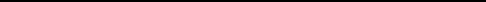 （团总支盖章）	（党总支盖章）2019 年	月	日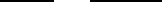 注：本附件两个表格为样表，可以根据本选举单位实际情况增减行数。附件 4共青团烟台职业学院第三次代表大会代表情况汇总表系部：情况分析：共有代表_____名，男代表_____名，女代表_____名，其中教工代表_____名，学生代表_____名，党员代表_____名，学生干部代表_____名，少数民族代表_____名；代表平均年龄_____岁，代表最大年龄_____岁，最小_____岁。注：本附件为样表，可以根据本选举部门实际情况增减行数。烟台职业学院第三次学生代表大会代表情况汇总表系部：情况分析：共有代表_____名，男代表_____名，女代表_____名，学生代表_____名，党员代表_____名，学生干部代表_____名，少数民族代表_____名；代表平均年龄_____岁，代表最大年龄_____岁，最小_____岁。注：本附件为样表，可以根据本选举部门实际情况增减行数。附件 5共青团烟台职业学院第三次代表大会代表登记表注：本登记表正反面打印。烟台职业学院第三次学生代表大会代表登记表注：本登记表正反面打印。附件 6共青团烟台职业学院第三次代表大会委员候选人推选办法为充分发扬团内民主，体现团员意志，切实保障团员的民主权利，根据《中国共产主义青年团章程》及《中国共产主义青年团基层组织选举规则》的有关规定，制定本推选办法。一、共青团烟台职业学院第三届委员会由共青团烟台职业学院第三次代表大会选举产生。选举程序的确定及选举工作的组织实施，由大会主席团负责。二、经学院党委批准，共青团烟台职业学院第三届委员会由19人组成，提出委员候选人预备人选21名，其中差额2名。三、共青团烟台职业学院第三届委员会委员候选人预备人选，是在全校各级团组织和广大团员酝酿推荐的基础上，由共青团烟台职业学院现任委员会委员提出候选人预备人选名单，并报学院党委审查同意，经大会主席团讨论通过后，提交各代表团讨论酝酿；主席团根据多数代表意见，确定预选候选人名单，提交大会预选。根据预选结果，大会主席团确定正式选举候选人名单，经全体代表认真酝酿后，提交大会正式选举。附件 7共青团烟台职业学院第三次代表大会委员候选人登记表选举单位选举单位代表名额代表名额选举单位选举单位学生教职工1机械工程系2052电气与电子工程系1653信息工程系1844会计系2745艺术设计与公共管理系2856经济管理系1337对外经济贸易系1538建筑工程系1439汽车与船舶工程系20510食品与生化工程系93合计1018040编号姓  名赞成票反对票弃权票编号姓名赞成票反对票弃权票11521631741851962072182292310241125122613271428编号姓  名编号姓  名编号姓  名11121212223132341424515256162671727818289191020序号姓名性别民族政治面貌年龄年级职务联系电话1234567891011121314151617181920序号姓名性别民族政治面貌年龄年级职务联系电话1234567891011121314151617181920姓  名性别民族出生年月籍贯学历入团年月入党年月单位参加工作时间团内外职务简历主要表现奖惩情况选举单位意见                                     （团总支盖章）         （党总支盖章）                  年   月   日            年   月   日代表资格审查委员会意见共青团烟台职业学院委员会（代）                               年   月   日备注姓  名性别民族出生年月籍贯学历入团年月入党年月单位参加工作时间团内外职务简历主要表现奖惩情况选举单位意见                                     （团总支盖章）         （党总支盖章）                   年   月   日           年   月   日代表资格审查委员会意见共青团烟台职业学院委员会（代）                               年   月   日备注姓   名性别民族学历出生年月（岁）入团年月入党 年月所在单位团内外职务团内外职务简历奖励情况所属团组织意见                                                                   （盖章）                                                  年   月   日                                                                   （盖章）                                                  年   月   日                                                                   （盖章）                                                  年   月   日                                                                   （盖章）                                                  年   月   日                                                                   （盖章）                                                  年   月   日                                                                   （盖章）                                                  年   月   日                                                                   （盖章）                                                  年   月   日单位党组织意见                                                                  （盖章）                                                  年   月   日                                                                  （盖章）                                                  年   月   日                                                                  （盖章）                                                  年   月   日                                                                  （盖章）                                                  年   月   日                                                                  （盖章）                                                  年   月   日                                                                  （盖章）                                                  年   月   日                                                                  （盖章）                                                  年   月   日